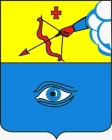 ПОСТАНОВЛЕНИЕ____27.03.2020_____                                                                          № __17/32____ г. ГлазовО закреплении территорий и объектов благоустройства на территории города Глазова за организациями всех форм собственности, расположенными на территории муниципального образования «Город Глазов»Руководствуясь пунктами 24, 25 части 1 статьи 16, статьей  48  Федерального	 закона от 06.10.2003г. № 131-ФЗ «Об общих принципах организации местного самоуправления в Российской Федерации», пунктом 13 части 1 статьи 34 Устава муниципального образования «Город Глазов», Правилами благоустройства муниципального образования «Город Глазов», утвержденными решением Глазовской городской Думы от 25.10.2017 № 292, в целях обеспечения благоустройства и озеленения территории муниципального образования «Город Глазов», по согласованию с организациями, расположенными на территории города Глазова,ПОСТАНОВЛЯЮ:	1. Закрепить по согласованию за организациями всех форм собственности, расположенными на территории муниципального образования «Город Глазов», территории и объекты благоустройства (улицы, площади, подъездные пути, остановки общественного транспорта и другие территории города) согласно приложению № 1 к настоящему постановлению.	2. Рекомендовать организациям, всех форм собственности, гаражным кооперативам, владельцам индивидуальных гаражей, владельцам индивидуальных домовладений на прилегающих и закрепленных территориях:1) Выполнить работы по благоустройству и озеленению прилегающих территорий в соответствии с Правилами благоустройства муниципального образования «Город Глазов», утвержденными решением Глазовской городской Думы от 25.10.2017 № 292.2) Выполнить работы по очистке закрепленных территорий согласно Приложению № 1 к настоящему постановлению в период проведения месячника санитарной очистки и благоустройства города Глазова.3. Управлению жилищно-коммунального хозяйства Администрации города Глазова: 1) уведомить организации согласно Приложению № 1 к настоящему постановлению о закреплении территории;2)  совместно с представителями Штаба по благоустройству города Глазова, управляющих организаций, председателями уличных комитетов, товариществ собственников жилья, жилищных кооперативов, иных специализированных потребительских кооперативов еженедельно проводить проверку  и  подводить итоги по благоустройству и санитарной очистке территорий города и объектов благоустройства на территории города Глазова (улиц, площадей, парков, скверов, детских и спортивных площадок, внутри дворовых территорий и т.д.), закрепленных за организациями всех форм собственности, гаражными кооперативами, индивидуальными гаражами, индивидуальными домовладениями и прилегающих к ним территорий.4. Создать и утвердить Состав комиссии по подведению итогов санитарного состояния и благоустройства территории города Глазова согласно Приложению № 2 к настоящему постановлению.5. Признать утратившим силу  постановление Администрации города Глазова от 21.03.2019 № 17/17 «О закреплении территорий и объектов благоустройства на территории города Глазова за организациями всех форм собственности, расположенными на территории муниципального образования «Город Глазов».6.  Настоящее постановление опубликовать в средствах массовой информации.7. Контроль за исполнением настоящего постановления возложить на заместителя Главы Администрации города Глазова по вопросам строительства, архитектуры и жилищно-коммунального хозяйства С.К. Блинова.Глава города Глазова					                             С.Н. КоноваловЗаместитель Главы Администрациигорода Глазова по вопросам строительства, архитектуры и жилищно-коммунального хозяйства                                   С.К. БлиновНачальник управления жилищно-коммунальногохозяйства, наделенного правами юридическоголица, Администрации города Глазова                                                          Е.Ю. Шейко                                                                                          Приложение № 2           к постановлению           Администрации города Глазова           от _27.03.2020_ № _17/32__Состав комиссиипо подведению итогов санитарного состояния и благоустройства территории города  Глазова1. КоноваловСергей  Николаевич        	               Глава города Глазова,  председатель комиссии;2.БлиновСергей Константинович                 заместитель Главы Администрациигорода Глазова по вопросам строительства, архитектуры и жилищно-коммунального хозяйства, заместитель председателя комиссии;3.Шейко Евгений Юрьевич 	начальник управления жилищно-коммунального хозяйства, наделенного правами юридического лица,  Администрации города Глазова, заместитель председателя комиссии;4.Подлевских Софья Владимировна                      старший специалист отдела благоустройства управления жилищно-коммунального хозяйства Администрации города Глазова, секретарь комиссии;Иные члены комиссии5. Касимова Лидия Владимировна                      заместитель начальника управления жилищно-коммунального хозяйства, наделенного правами юридического лица,  Администрации города Глазова;6. Анточ Евгений Павлович           начальник цеха № 11  АО «Чепецкий механический завод» (по согласованию);7. Антипова Ольга Михайловна                          заместитель начальника управления       имущественных отношений, наделенного правами юридического лица, Администрации города Глазова;8. Волков Виктор Николаевич                                       представитель межмуниципального   отдела   Министерства внутренних дел России «Глазовский», государственный инспектор дорожного надзора                                                            (по согласованию);9. МеркушинВасилий Вячеславович                    Врио директора муниципального унитарного  предприятия «Жилищно-коммунальное  управление» муниципального образования                                                            «Город Глазов» (по согласованию);10. ГерасимоваНадежда Андреевна                           главный специалист - эксперт сектора экономического анализа и планирования управления экономики, развития города, промышленности, потребительского рынка и предпринимательства Администрации города Глазова11. Сабреков Алексей Николаевич                                      главный специалист-эксперт территориального отдела Управления Федеральной службы по надзору в сфере защиты прав потребителей и благополучия человека по Удмуртской Республике в городе Глазове (по согласованию);                                                                        Заместитель Главы Администрациигорода Глазова по вопросам строительства, архитектуры и жилищно-коммунального хозяйства                                   С.К. БлиновНачальник управления жилищно-коммунального хозяйства,наделенного правами юридического лица, Администрации города Глазова  			             	             Е.Ю. ШейкоАдминистрация муниципального образования «Город Глазов» (Администрация города Глазова) «Глазкар» муниципал кылдытэтлэн Администрациез(Глазкарлэн Администрациез)Приложение № 1 к постановлению Администрации города ГлазоваОт_27.03.2020__ №__17/32__Перечень территорий и объектов благоустройства (улицы, площади, подъездные пути, остановки общественного транспорта и другие территории города) закрепленных по согласованию за организациями всех форм собственности.Перечень территорий и объектов благоустройства (улицы, площади, подъездные пути, остановки общественного транспорта и другие территории города) закрепленных по согласованию за организациями всех форм собственности.№ п.п.НаименованиеорганизацийНаименование улицыПротяженность12341ГУ Ветеринарии УР «Глазовская ветеринарная станция по борьбе с болезнями животных»,ул. Сибирская,103 (по согласованию)территория, прилегающая к предприятию со стороны проезда к предприятиютерритория, прилегающая к предприятию со стороны проезда к предприятию2ПАО «Глазовская  мебельная фабрика»,ул. Сибирская, 42(по согласованию)ул. Сибирская                                                                           от ул. Буденного до ул. Пехтина2ПАО «Глазовская  мебельная фабрика»,ул. Сибирская, 42(по согласованию)пешеходная дорожка и проезд  от ул. Сибирской до ж/д переходапешеходная дорожка и проезд  от ул. Сибирской до ж/д перехода3ООО «Теплодар»,ул. Сибирская,81 «б» (по согласованию)ул. Сибирскаяот проезда к ООО «РЭУ» до Красногорского железнодорожного  переезда4МУП «ЖКУ» муниципального образования «Город Глазов»,ул. Школьная, 21 «б» (по согласованию)ул. Школьная,      ул.  Кирова, ул. Мопра,ул. Тани Барамзинойул. Пехтинаул. Короленкополностью;  от ул. Короленко до ул. Ленина;от ул. Береговой до проходной базы;от ул. Ленина до ул. Советская (нечетная сторона);прилегающий участок со стороны ул. Пехтина к домам: ул. Пехтина № № 20,22;прилегающая территория к зданию  ул. Короленко, 31  до памятника В.Г. Короленко5ООО «Хлебный дом»,ул. Сибирская, 81(по согласованию)ул. Комсомольскаяот ул. Тани Барамзиной до ул. Дзержинского6ИП Курушина, магазин «Продукты»,ул. Тани Барамзиной, 10(по согласованию)проезд  МонтажниковПрилегающая территория к магазину со стороны проезда Монтажников7Магазин «Инструмент»,ул. Революции, 15(по согласованию)ул. Революцииот ул. Первомайской до ул. К.Маркса8МБУ «СЭиР» МО «Город Глазов»,ул. Сибирская, 83(по согласованию)ул. Советскаяот ул. Драгунова до магазина «Продукты»9ИП Анисимов В.Ю., магазин «Продукты», ул. Советская,51(по согласованию)ул. Советскаяот административного здания УЗСМ до въезда проходной УЗСМ10Шиномонтаж «Пятое колесо»,(по согласованию)ул. Советскаяприлегающая территория к шиномонтажу11Автосервис «Rtfit-АВТО»,ул. Советская(по согласованию)ул. Советскаяприлегающая территория к автосервису12Шиномонтаж «Мастер Шин», ул. Советская(по согласованию)ул. Советскаяприлегающая территория к шиномонтажу13Управление Федеральной службы судебных приставов по УР Глазовский районный отдел,ул. Глазовская, 53(по согласованию)ул. Глазовскаяполностью 14Территориальный орган Федеральной службы государственной статистики по УР,ул. Глазовская, 53(по согласованию)ул. Глазовскаяполностью15Управление имущественных отношений Администрации города Глазова,ул. Школьная, 19/30 (по согласованию)ул. Школьнаяот ул. Парковой до детского сада «Колокольчик» (нечетная сторона)16ООО «ЭкоДом»(по согласованию)ул. Гайдараполностью16ООО «Клевер»(по согласованию)ул. Кироваот ул. Чехова до ул. Полевой (чётная сторона) 17ГосударственноеучреждениеМежмуниципальный отдел МВД России «Глазовский»,ул. Мира, 27 «а»,ул. Кирова, 62 (по согласованию)ул. Парковая от ул. Мира до ул. Советской18ООО «Пивоваренный завод»,ул. 2-я Набережная,13 (по согласованию)ул. 2-я Набережнаяот территории ОАО «ЛВЗ «Глазовский» до ул. Белова, 19ИП Алтунян Л.Ш.,ул. Крылова, 51 А(по согласованию)ул. Кироваот ул. Чехова до ул. Полевой(нечётная сторона)20Управление Федерального казначейства по Удмуртской РеспубликеОтдел № 25ул. Парковая, 45 а (по согласованию)ул. Парковаяот ул. Комсомольская до середины дома № 41 (нечетная сторона)21ВТБ (ПАО)операционный офис «Северная столица» в г. ГлазовеФилиал № 6318ул. Парковая, 40 а (по согласованию)ул. Сибирскаяот пл. Свободы до ул. Первомайской                 (нечетная сторона)22ООО «Гарант-Г»ул. Советская, 36(по согласованию)ул. Пряженниковаот ул. Советской до Глазовского районного суда (Пряженникова,29)(нечетная сторона)23Магазин «Строй-мастер», ул. М. Гвардии, 10 (по согласованию)ул. Революцииот ул. Первомайской до магазина «Пятёрочка». Прилегающая территория к магазину (15 м со всех сторон).  24Кафе «Гранд»,ул. Ленина, 8 «а» (по согласованию)парк им. М. Горькогоучасток парка, прилегающий к кафе (15 м со всех сторон),со стороны ул. Ленина до проезжей части25ООО «Вторчермет» НЛМК – Восток»       ул. Пряженникова,12(по согласованию)ул. Пряженниковаот а/стоянки до территории АО «Коммерческий центр», ул. Пряженникова, 10 (четная сторона)26Магазин «Спартак»,ул. Глинки, 2(по согласованию)ул. Глинкиприлегающая территория от базы ЛВЗ до магазина «Бытовая химия»27Магазин «Бытовая химия», ул. Глинки, 2(по согласованию)ул. Глинкиприлегающая территория от магазина «Спартак» до автомастерской.28ОП ЦФ АО «Атомспецтранс», ул. Глинки(по согласованию)ул. Глинкиот ул. Парковой до ул. Дзержинского29ООО «Горсвет»,ул. Драгунова, 2/1(по согласованию)ул. Циолковскогоот северной транспортной развязки до ул. Пионерской (нечетная сторона)30 Группа магазинов «Магнит»(по согласованию)ул. Тани Барамзиной,ул. Толстого,ул. Карла Маркса,ул. Толстого,привокзальная площадь,ул. Сибирская,территория напротив КСЦ «Победа»ул. Толстогогазон напротив магазина;от ул. Первомайской до ул. К.Маркса (нечетная сторона);от ул. Луначарского до ул. Сибирской (нечетная сторона);от пл. Свободы до ул. Первомайской; территория прилегающая к зданию 15 м. со стороны вокзала;от ул. Первомайской до ул. К. Маркса (нечетная сторона);газон напротив магазина;от ул. Буденного до ул. Пехтина (нечетная сторона).31АО «Тандер»,«Магнит семейный»,ул. Пряженникова,6 (по согласованию)ул. Наговицынаот ул. Кирова до ул. Республиканской32АО «Тандер»,«Магнит семейный»ул. Калинина, 8 (по   согласованию)ул. Калининаот въезда во двор дома № 2 «А» по ул. Калинина до ул. Карла Маркса33ООО «Ритуал»,ул. Кирова,27(по согласованию)ул. Пехтинаул. Ленинаот дома № 16 по ул. Пехтина до  ул. Толстого(четная сторона);ул. Ленина (от центрального Рынка до ул. Кирова)34МБУК «КЦ «Россия» (по согласованию)организовать и провести уборку парка МУК ОКЦ «Россия« и парка культуры и отдыха им. М. Горького  организовать и провести уборку парка МУК ОКЦ «Россия« и парка культуры и отдыха им. М. Горького  35БУЗ УР «Глазовская межрайонная больница МЗ УР»,ул. Мира, 22 (по согласованию)прилегающая территория  со стороны ул. Мира, Парковая, Глинки, Дзержинского.прилегающая территория  со стороны ул. Мира, Парковая, Глинки, Дзержинского.35БУЗ УР «Глазовская межрайонная больница МЗ УР»,ул. Мира, 22 (по согласованию)территории, прилегающие к детской поликлинике по ул. Дзержинского, по ул. Сибирской, ПВЛ по ул. Короленко, детскому санаторию по ул. Кирова,75 «б», к филиалу поликлиники по ул. Калинина,2а.территории, прилегающие к детской поликлинике по ул. Дзержинского, по ул. Сибирской, ПВЛ по ул. Короленко, детскому санаторию по ул. Кирова,75 «б», к филиалу поликлиники по ул. Калинина,2а.36ФГБУЗ ЦГиЭ №41 ФМБА Россииул. Мира, 22 (по согласованию)территория, прилегающая к зданию по ул. Мира и Парковойтерритория, прилегающая к зданию по ул. Мира и Парковой37Глазовский почтамт УФПС УР, филиал ФГУП «Почта России»(г. Глазов),  ул. Парковая, 36 «а»(по согласованию)ул. Парковаяот ул. Комсомольской до Дома спорта37Глазовский почтамт УФПС УР, филиал ФГУП «Почта России»(г. Глазов),  ул. Парковая, 36 «а»(по согласованию)ул. Циолковскогоот северной транспортной развязки до ул. Пионерской (четная сторона)38ООО «Глазовская типография», ул. Энгельса, 37 (по согласованию)ул. Энгельсаот Северной транспортной развязки до ул. Интернациональной38ООО «Глазовская типография», ул. Энгельса, 37 (по согласованию)территория, прилегающая к типографии до жилого дома № 78 по ул. Сулимоватерритория, прилегающая к типографии до жилого дома № 78 по ул. Сулимова39ФБУ ИЗ-18/2  УФСИН России по УР (г. Глазов)ул. М. Гвардия, 24 (по согласованию)ул. М. Гвардияот Северной транспортной развязки до здания Администрации Глазовского района (четная сторона)39ФБУ ИЗ-18/2  УФСИН России по УР (г. Глазов)ул. М. Гвардия, 24 (по согласованию)пустырь между ул. Короленко и ул. М. Гвардияпустырь между ул. Короленко и ул. М. Гвардия40ООО «Территория чистоты»,ул. Карла Маркса,13 (по согласованию)ул. Первомайскаяот ул. Луначарского до ул. Сибирской40ООО «Территория чистоты»,ул. Карла Маркса,13 (по согласованию)41БОУ СПО УР «Глазовский технический колледж»,ул. Луначарского,20 (по согласованию)ул. Энгельсаот ул. Революции до ул. Луначарского    41БОУ СПО УР «Глазовский технический колледж»,ул. Луначарского,20 (по согласованию)ул. Луначарскогоот ул. Энгельса до ул. Сулимова 41БОУ СПО УР «Глазовский технический колледж»,ул. Луначарского,20 (по согласованию)ул. Сулимоваот ул. Революции до ул. Луначарского42ООО «Русич»,ул. Юкаменская,12 (по согласованию)ул. Кироваул. Комсомольскаяот проезда к ОАО «Удмуртская энергосбытовая компания» до пл. Свободы(нечетная сторона)от ул. Парковой до дома № 14 А (четная сторона)43Торговый центр «Профиль»ул. Дзержинского,1д(по согласованию)ул. Спортивнаяот ул. Республиканской до ул. Пряженникова (нечетная сторона)44Торговый центр«Марта» ул. Первомайская,41«а»(по согласованию)ул. Первомайскаяот ул. М. Гвардия до ул. Кирова (нечетная сторона), включая памятник Павлику Морозову45Управление архитектуры и градостроительства,ул. Энгельса, 18(по согласованию)ул. Энгельсатерритория памятника «Ликвидаторов Чернобыльской АЭС»;Газон от Революции до стоянки (четная сторона)46ИП Шибанов Д.Н.Ул. Ленинаот ул. Пряженникова  до Центрального рынка.47БПОУ «Глазовский медицинский техникум» ул. Короленко, 5 (по согласованию)ул. Короленкоот Северной транспортной развязки до ул. Кирова (нечетная сторона)47БПОУ «Глазовский медицинский техникум» ул. Короленко, 5 (по согласованию)газон, прилегающий со стороны ДК «Октябрь» до проезжей дороги, включая  памятник В.И. Ленинугазон, прилегающий со стороны ДК «Октябрь» до проезжей дороги, включая  памятник В.И. Ленину47БПОУ «Глазовский медицинский техникум» ул. Короленко, 5 (по согласованию)территория, прилегающая к медицинскому техникуму со стороны  территории МУЗ «Глазовской ЦРБ»территория, прилегающая к медицинскому техникуму со стороны  территории МУЗ «Глазовской ЦРБ»48Магазин  «Дом керамики»,ул. Первомайская, 28 (по согласованию)ул. М. Гвардииот. Первомайской до д. 6 по ул. М. Гвардия, «ВетСервис»49ФГКУ «2-ой отряд Федеральной противопожарной службы по УР»,ул. Пряженникова,14 (по согласованию)ул. Пряженникова (четная сторона)территория от границы с г/к  до проезжей части и пешеходной дорожки к ж/д переходу на ул. Юкаменскую50ООО «ТехноПарк»,Ул. Химмашевское шоссе, 1(по согласованию)Химмашевское шоссеот овощных ям  до ул. Вятской, включая проезд к сыгинскому ж/д переезду51Автовокзал города ГлазоваАО «Автовокзалы Удмуртии»,ул. Сулимова, 73 б (по согласованию)территория, прилегающая к зданию автовокзала;территория, прилегающая к зданию автовокзала;51Автовокзал города ГлазоваАО «Автовокзалы Удмуртии»,ул. Сулимова, 73 б (по согласованию)ул. Революцииул. Сулимоваот ул. Сулимова до ул. Энгельса (не четная сторона);от ул. Революции до магазина  (нечетная сторона).51Автовокзал города ГлазоваАО «Автовокзалы Удмуртии»,ул. Сулимова, 73 б (по согласованию)посадочная площадка по ул. Сулимовапосадочная площадка по ул. Сулимова52Железнодорожный вокзал  филиала ОАО «РЖД»,ул. Сулимова, 71 (по согласованию)привокзальная площадь привокзальная площадь 53Администрация Глазовского района,ул. М. Гвардия, 22 «а» (по согласованию)ул.  К. Марксаот ул.  М. Гвардия до ул. Интернациональной53Администрация Глазовского района,ул. М. Гвардия, 22 «а» (по согласованию)ул. М. Гвардияот ул. К. Маркса до д. № 1654Глазовский МУЭС  филиала в УР ПАО «Ростелеком»,ул. Буденного,1(по согласованию)ул. Толстогоот ул. Буденного до въезда дома № 40 по ул. Толстого (четная сторона)54Глазовский МУЭС  филиала в УР ПАО «Ростелеком»,ул. Буденного,1(по согласованию)ул. Юкаменскаявдоль территории участка предприятия МУЭС55Кафе «Семья»,пл. Свободы, 6/1 (по согласованию)ул. Революцииот пл. Свободы до ул. Первомайской (со стороны кафе)55Кафе «Семья»,пл. Свободы, 6/1 (по согласованию)территории,  прилегающие к торговым объектам предприятия территории,  прилегающие к торговым объектам предприятия 56Военный комиссариат (город Глазов,  Глазовского, Балезинского и  Ярского районов Удмуртской Республики),ул. Динамо, 4  (по согласованию)территория, прилегающая к зданию Военкомата со стороны магазина «Центр» до пешеходной дорожки, включая памятник воинам-интернационалистам.территория, прилегающая к зданию Военкомата со стороны ул. Пряженникова (до оси проезжей части).территория, прилегающая к зданию Военкомата со стороны магазина «Центр» до пешеходной дорожки, включая памятник воинам-интернационалистам.территория, прилегающая к зданию Военкомата со стороны ул. Пряженникова (до оси проезжей части).57ОАО «ЛВЗ «Глазовский»ул. 2-я Набережная, 13 (по согласованию)ул.2-я Набережнаявдоль территории предприятия57ОАО «ЛВЗ «Глазовский»ул. 2-я Набережная, 13 (по согласованию)проезд Монтажниковвдоль территории предприятия57ОАО «ЛВЗ «Глазовский»ул. 2-я Набережная, 13 (по согласованию)ул. ЧепецкаяПривокзальная площадьул. Глинкиот ул. Т.Барамзиной до площади Свободы;газон у магазина по ул. Сулимова, 73;прилегающая территория базы58ООО «Башнефть- Удмуртия», АЗС в г. Глазове (по согласованию)ул. Пехтинаот дома № 8 по ул. Пехтина до дома № 12 (четная сторона)  59Филиал ООО «Росгосстрах» в УР страховой отдел в г. Глазове,ул. М. Гвардия, 27 (по согласованию)ул. М. Гвардииот середины дома № 27   до  ул. К.Маркса (нечетная сторона).60Глазовское отделениеУдмуртского филиала ОАО «Энергосбыт Плюс», ул. Кирова. 11 «б» (по согласованию)проездВокруг здания и тротуар до ул. Кирова61МКУ «Управление капитального строительства» МО «Город Глазов»,ул. Энгельса, 18(по согласованию)ул. Карла Марксаот ул. Калинина до городской канализационной насосной станции  62ИП Чеплыгина Т.А.,пер. Тупиковый,8 (по согласованию)ул. Ф. Васильева; от ул. Драгунова до ул. Пионерской  62ИП Чеплыгина Т.А.,пер. Тупиковый,8 (по согласованию)прилегающие территории к  офису по пер. Тупиковому прилегающие территории к  офису по пер. Тупиковому 63ООО  ПТП «Металлкомплект»,ул. Пионерская, 1 «а» (по согласованию)пустырь на углу улиц Вокзальной и Драгунова,южная транспортная развязкапустырь на углу улиц Вокзальной и Драгунова,южная транспортная развязка64МБУ ДО «Детская художественная школа»,ул. Тани Барамзиной, 14 (по согласованию)ул. Тани Барамзинойот ул. Наговицына до СУ-3 (четная сторона)65МБОУ ДО «Станция юных техников»,ул. Тани Барамзиной, 22 (по согласованию)ул. Тани Барамзинойот ул. Тани Барамзиной, 20 до ул. Советской (четная сторона)66Глазовское отделение Удмуртского отделения № 8618  ПАО «Сбербанк России»      (по согласованию)ул. Пехтинаот Церкви Христиан. Веры Евангельской до ул. Калинина67ООО «Фартуна» (кинотеатр «Стар кино люкс»),пл. Свободы, 8(по согласованию)территория, прилегающая к зданию кинотеатра со стороны пл. Свободы, включая проезжую часть, со стороны ул. М. Гвардии до оси проезжей части, прилегающую территорию со стороны дворатерритория, прилегающая к зданию кинотеатра со стороны пл. Свободы, включая проезжую часть, со стороны ул. М. Гвардии до оси проезжей части, прилегающую территорию со стороны двора68Межрайонная инспекция Федеральной налоговой службы № 2 по УР,ул. Первомайская, 2(по согласованию)Ул. Первомайская, 1Территория вокруг здания инспекции и газон напротив здания.69ИП Чекунова М.А.,Сеть магазинов «Мария»(по согласованию)ул. К. Марксаот ул. Сибирская (четная сторона) до въезда во двор дома № 8 по ул. К.Маркса70Сеть магазинов «Пятёрочка»(по согласованию)ул. Пряженниковаул. Первомайскаядворовой проезддворовая территорияул. Пехтинаул. Сибирскаяул. Циолковскогоул. Революцииот ул. Ленина до ул. Спортивной (нечетная сторона);от ул. Революции до ул. Кирова (четная сторона);От ул. Буденного до ул. Пехтина (у школы № 11);пустырь во дворе магазина по ул. Первомайская, 28А ограниченный пешеходными дорожками  от ул. Толстого до платной а/стоянки в сторону ул. Сибирской;от  ул. Первомайской до ул. К. Маркса (четная сторона);прилегающая территория к магазину;от ул. Энгельса до ул. К. Маркса(нечетная сторона)71Историко-культурный музей-заповедник УР «Иднакар»,ул. Советская, 27/38(по согласованию)прилегающий участок парка МБУК «КЦ «Россия» (по схеме) регулярная уборка,Территория городища «Иднакар»прилегающий участок парка МБУК «КЦ «Россия» (по схеме) регулярная уборка,Территория городища «Иднакар»72ПАО «Уралхиммаш»,Химмашевское шоссе, 9 (по согласованию)Химмашевское шоссеВдоль территории предприятия73БОУ СПО УР «Глазовский политехнический колледж», ул. Советская, 43 (по согласованию)ул. СоветскаяОт полосы отвода ж/д переезда до ул. Драгунова со стороны колледжа. 74Группа магазинов «Красное-белое»(по согласованию).ул. Революции ул. Революцииул. Пехтинаул. Парковаяул. Наговицынаул. Наговицынаот ул. Первомайской до ул. К.Маркса (четная сторона);от ул. Сулимова до ул. Энгельса (четная сторона);от ул. Калинина до территории Церкви Христиан Веры Евангельской ул. Пехтина,4;от ул. Советской до ул. Комсомольской (четная  сторона);от  ул. Дзержинского до ул. Т. Барамзиной (четная сторона);от ул. Пряженникова до ул. Республиканской (четная сторона);75Группа магазинов «Бристоль»(по согласованию)ул. Наговицынаот ул. Пряженникова до ул. Республиканской (нечетная сторона);76ИП Пилоян А.К.,ул. Циолковского, 20(по согласованию)ул. Циолковскогоучасток улицы напротив своей территории (обе стороны);77ОАО «Газпром газораспределение Ижевск»,ул. Советская, 56 «а»(по согласованию)технологическая дорогапроезд от ул. Советской до моста через реку Сыгаот технологической дороги ОАО «УЗСМ» до предприятия78Глазовский филиал АО «ИПОПАТ»,                                                                                                                                             ул. Драгунова, 27 (по согласованию)ул. Драгунова проезд от ул. Третьей до газовой заправки,от ул. Драгунова до контейнерной площадки (прилегающая сторона к территории АТП)79ИП Блинов М.Р.,ИП Масленников В.В.,Красногорский тракт,26 (по согласованию)Красногорский трактот здания № 20 (бывшая территория МТС) до ул. Куйбышева (четная сторона)80ИП Ельцов А.В., ООО «Автомир»,ул. Сулимого, 39 (по согласованию)ул. Толстогоот въезда дома № 40 по ул. Толстого до ул. Пехтина(четная сторона)81ООО «Лукойл-ПермНефтепродукт»(по согласованию)ул. Пехтинаот дома № 12 до дома № 16 (четная сторона)82ПО «Глазовскиеэлектрические сети»  филиала «Удмуртэнерго»ОАО «МРСК Центра и Приволжья»,ул. Драгунова, 77 (по согласованию)Красногорский трактул. Драгуновапешеходная дорожка ул. Куйбышевапроезд на базу ЦРЭСул. Драгуноваот ул. Драгунова до ж/д переезда;от ул. Красногорский тракт до проезда к железной дороге, включая автостоянку;от ул. Драгунова до ж/дороги;  от Красногорского тракта до проезда на ЦРЭС;от ул. Куйбышева до базы ЦРЭС,участок улицы напротив Т/П «Южная» (по схеме)83ООО «Глазовский комбикормовый завод»Красногорский тракт, 15 (по согласованию)ул. Буденногоот ул. Сибирской до ул. Толстого83ООО «Глазовский комбикормовый завод»Красногорский тракт, 15 (по согласованию)технологическая дорогаот Красногорского тракта до предприятия83ООО «Глазовский комбикормовый завод»Красногорский тракт, 15 (по согласованию)стелла на въезде в г. Глазов на ул. Красногорский трактстелла на въезде в г. Глазов на ул. Красногорский тракт84ООО «Опытно-экспериментальный завод «Теплоагрегат»,ул. Сибирская,81 «а» (по согласованию)ул. Пехтинаот ул. Сибирской до дома № 22 по ул. Пехтина 85Филиал «Глазовский» АУ МФЦ УР» ул. К. Маркса, 43 (по согласованию)ул. Карла Марксаот ул. Интернациональной до ул. Революции86МУП «Глазовские теплосети»муниципального образования «Город Глазов»ул.Интернациональная,2 (по согласованию)ул. Куйбышеваул. Циолковскогоот ул. Пастухова до въезда на территорию предприятия, включая территорию предприятия;от территории ул. Циолковского, 20 до газовой заправки87Глазовский филиал АО ДП «Ижевское»,Красногорский тракт,1 (по согласованию)Красногорский трактКрасногорский тракт от ул. Драгунова до офиса УФСИН (нечетная сторона); от проезда на ООО «Глазовский комбикормовый завод» до автотрассы «Глазов-Ижевск»88ООО «Воронеж-мел»,ул. Юкаменская, 39 (по согласованию)ул. Юкаменскаявдоль территории предприятия.Въездной знак на ул. Юкаменская со стороны Штанигурта.89АО «Глазовский завод «Металлист»,ул. Юкаменская,10 (по согласованию)ул. Юкаменскаяул. Драгуноваот ул. Драгунова  до проезда на торговую базу ГПО «Оптовик»;от ул. Юкаменской до кольцевой транспортной развязки, исключая территорию Глазовского межрайонного следственного отдела(со стороны предприятия)90Глазовский межрайонный следственный отдел (зона оперативного обслуживания: Глазовский, Ярский, Юкаменский районы, город Глазов),пер. Тупиковый, 9(по согласованию)ул. Драгуноваприлегающая территория до проезжей части; территория от здания отдела до ж/д переезда91ГПО «Оптовик»,ул. Юкаменская,12 (по согласованию)пер. Юкаменскийот ул. Юкаменской допроходной торговой  базы,территория торговой базы92ООО Швейная фабрика «Рабочая марка»,ул. 2-я Набережная,12 (по согласованию)проезд Монтажниковул. Набережнаяприлегающая территория вдоль территории предприятия;от Проезда Монтажников до ул. Чепецкой93АПОУ УР «Глазовский аграрно-промышленный техникум»,ул. Драгунова, 2 (по согласованию) ул. Драгунова  ул. Пионерская   участок улицы вдоль территории техникума (четная сторона);вдоль территории техникума (нечетная сторона)94Торговый дом «Мега»(группа предприятий),ул. Пряженикова,6 (по согласованию)ул. Пряженниковаот ул. Мира до ул. Глинки (четная сторона)95ОАО «Милком»,  ПП «Глазов-молоко»,ул. Драгунова, 51 (по согласованию)ул. Барышникова,проезд от ул. Драгунова до ул. Куйбышева;от ул. Драгунова до предприятия96АО «Реммаш»,ул. Драгунова, 13 (по согласованию)ул. Драгуноваот ОАО «Чепца» до ул. Первой97Бар «Чепецкий»,ул. К. Маркса, 14 (по согласованию)ул. К. Марксаот ул. Сибирской до ул. Луначарского  (четная сторона)98ГОУ ВО  «Глазовский государственный педагогический институт им. В.Г. Короленко»,ул. Первомайская, 25 (по согласованию)ул. Первомайскаяул. Карла Марксаул. Революцииул. Луначарскогоот ул. Революции до ул. Луначарского (чётная сторона);от ул. Революции до ул. Луначарского;от ул. К. Маркса до ул. Первомайской, исключая прилегающую территорию магазина (нечетная сторона);от ул. Первомайской до ул. К. Маркса (четная сторона)99ИП Черенев И.В.,Торговый центрУл. Драгунова, 23(по согласованию)ул. Драгуноваот территории ОАО «Реммаш» до территории ОАО Удмуртавтотранс(нечетная сторона) до оси проезжей части ул. Драгунова100МУП «Водопроводно-канализационное хозяйство г. Глазова» муниципального образования «Город Глазов», ул. Толстого, 48 (по согласованию)ул. Кировскаяпроезд от ул. Удмуртской до Ярского тракта;от ул. Орлова до предприятия100МУП «Водопроводно-канализационное хозяйство г. Глазова» муниципального образования «Город Глазов», ул. Толстого, 48 (по согласованию)территории, прилегающие к ВНС, КНС и ГКНСтерритории, прилегающие к ВНС, КНС и ГКНС101Сеть магазинов «Баско»(по согласованию)ул. Буденногоот ул. Толстого до ул. Калинина       102ООО «Глазов-Электрон»,ул. Драгунова, 69 (по согласованию)ул. Драгуноваот дома 55 по ул. Драгунова до магазина «Владимирский» (нечетная сторона)103ООО «Главком»,ИП Главатских А.В.,Сеть мини-маркетов «Алексеевский»,(по согласованию)ул. Драгуноваул. К. Марксаприлегающая территория к магазину до проезжей части; от въезда дома № 8 по ул. К. Маркса до ул. Толстого104«Магнит»,Ул. Драгунова, 55(по согласованию)ул. Драгуноваот проезда на ОАО «Глазов-молоко» до дома 65 по ул. Драгунова (нечетная сторона)105Глазовский филиал  ООО «Сладоград»,	ул. Драгунова, 41 (по согласованию)ул. Драгуноваул. Драгуновапешеходная дорожкаот ул. Барышникова до ул. Шестой (обе стороны);от ул. Шестой до ул. Седьмой (четная сторона);от ул. Драгунова до контейнерной площадки106ООО «Удмуртская птицефабрика»,ул. Удмуртская, 63 (по согласованию)ул. Кировскаяул. Удмуртскаяул. Техническаяул. 70 лет Октября,от полосы отвода ж/д переезда до ул. Удмуртской;от ул. Кировской до ул. Технической, от ул. Технической  до предприятия;от ул. Удмуртской до предприятия;полностью107БУЗ УР «Стоматологическая поликлиника» МЗ УР, ул. Чепецкая,13, ул. Дзержинского, 1«г» (по согласованию)территории, прилегающие к зданиям поликлиник до проезжей частитерритории, прилегающие к зданиям поликлиник до проезжей части108БУЗ УР «Глазовский противотуберкулезный диспансер» МЗ УР,ул. Мира, 22 (по согласованию)территории, прилегающие к зданиям диспансеров до проезжей части: 1)ул. Мира, 22;2)ул. Дзержинского, 1 «в»территории, прилегающие к зданиям диспансеров до проезжей части: 1)ул. Мира, 22;2)ул. Дзержинского, 1 «в»109БУЗ УР «Глазовская межрайонная больница» МЗ УР,ул. Кирова,27 (по согласованию)территория больницы, ограниченной улицами Кирова-Короленко-Ленина и территорией МУП «Центрального рынка»территория больницы, ограниченной улицами Кирова-Короленко-Ленина и территорией МУП «Центрального рынка»109БУЗ УР «Глазовская межрайонная больница» МЗ УР,ул. Кирова,27 (по согласованию)территории, прилегающие к зданиям:  детской поликлиники по ул. Сулимова,56; к филиалу поликлиники по ул. Драгунова,50.территории, прилегающие к зданиям:  детской поликлиники по ул. Сулимова,56; к филиалу поликлиники по ул. Драгунова,50.110БУЗ УР «Глазовский психоневрологический диспансер» МЗ УР,ул. Первомайская,8(по согласованию)территории, прилегающие к зданиям: по  ул. Пряженникова, 45«а», по ул. Пионерская, по ул. Первомайская,8.территории, прилегающие к зданиям: по  ул. Пряженникова, 45«а», по ул. Пионерская, по ул. Первомайская,8.111Торговый центр «Атлантик»,ул. Сибирская,71(по согласованию)ул. Сибирскаяот ул. Пехтина до проезда к МУП «Водопроводно-канализационному хозяйству г. Глазова»112Территориальный отдел Управления  Роспотребнадзора по УР в г. Глазове, ул. Кирова,27 «а» (по согласованию)территория, прилегающая к зданию территория, прилегающая к зданию 113Глазовская межрайон-ная  прокуратура,  Глазовский районный суд, ул. Пряженникова,29 (по согласованию)территория, прилегающая к зданию суда по ул. Пряженниковатерритория, прилегающая к зданию суда по ул. Пряженникова113Глазовская межрайон-ная  прокуратура,  Глазовский районный суд, ул. Пряженникова,29 (по согласованию)проезд школьников от ул. Пряженникова до ул. Республиканскойпроезд школьников от ул. Пряженникова до ул. Республиканской114Детская школа искусств № 3 «Глазовчанка»Советская, 27Часть территории около здания, занимаемого школой115ООО «АБК»,  ул. Пряженникова, 6. (по согласованию)ул. Пряженниковаот ул. Советской до входа в маг. «Хозяин в доме» (четная сторона), территория базы116ЗАО «Шевро»,Торговый комплекс «Южный», ул. Драгунова, 4 «а»(по согласованию)ул. Драгуноваот ул. Первой до ул. Третьей (четная сторона)117Удмуртский региональный филиал ОАО «Россельхозбанк» дополнительный офис в г. Глазове,ул. Парковая,39(по согласованию)ул. Парковаяот ул. Советской до середины дома  № 41 (нечетная сторона)118Компания«Хозяин в доме»:(по согласованию)ул. Пряженниковаул. Кирова ул. Кироваул. К. Марксаот входа в магазин до ул. Мира (четная сторона);от дома № 10 до пл. Свободы (четная сторона);прилегающий участок ул. Кирова;от канализационной насосной станции до пляжа119ГУ «Центр занятости населения г. Глазова»,ул. Республиканская, 33 (по согласованию)ул. Наговицынаот ул. Тани Барамзиной до ул. Дзержинского (не четная сторона)120Магазин DNS,ул. Динамо, 5(по согласованию)ул. Динамотерритория, прилегающая к магазину121ООО ТК «Центральный рынок», ул. Ленина, 21«а»  (по согласованию)ул. Пряженниковаул. Ленинагазон между ул. Динамо и парковкой автомобилей здания по ул. Короленко, 1;прилегающая территория до проезжей части122ИП Гомоюнов М.В.(по согласованию)прилегающая территория к магазину со стороны ул. Динамо до пешеходной дорожкиприлегающая территория к магазину со стороны ул. Динамо до пешеходной дорожки123ООО «Ассоциация «Альтернатива»,ТЦ «Октябрь»,ул. Короленко, 1 (по согласованию)ул. Спортивнаяот ул. Республиканской до ул. Пряженникова (четная сторона)124Магазин «ЦУМ»,ул. Первомайская, 4 (по согласованию)ул. Первомайская от ул. Толстого до ул. Сибирской (четная сторона)125Администрация  города  Глазова,ул. Динамо, 6(по согласованию)ул. Короленкоот северной транспортной развязки до ул. Кирова 125Администрация  города  Глазова,ул. Динамо, 6(по согласованию)территория, прилегающая к зданию Администрации городатерритория, прилегающая к зданию Администрации города126ГУ «Управление пенсионного фонда РФ в г. Глазове УР,ул. Кирова, 40 а (по согласованию)ул. Спортивная,1от ул. Кирова до ул. Республиканской, 49 (нечетная сторона)127МУК «Глазовский драмматический театр  «Парафраз»(по согласованию)территория, прилегающая к зданию театра по ул. Революции и по ул. Парковой.Прилегающая территория к зданию по ул. Советсткой,19, включая сквер Героевтерритория, прилегающая к зданию театра по ул. Революции и по ул. Парковой.Прилегающая территория к зданию по ул. Советсткой,19, включая сквер Героев128Торговый центрООО «Нива»,ул. Сибирская, 23(по согласованию)ул. Сибирскаяот ул. Энгельса до ул. Буденного128Торговый центрООО «Нива»,ул. Сибирская, 23(по согласованию)пустырь напротив  мини-рынка «Нива»пустырь напротив  мини-рынка «Нива»129Управление дошкольного образования Администрации г. Глазова,ул. Ленина, 15а(по согласованию)территории  всех детских дошкольных  учрежденийтерритории  всех детских дошкольных  учреждений129Управление дошкольного образования Администрации г. Глазова,ул. Ленина, 15а(по согласованию)территория, прилегающая к зданию ул. Ленина, 15атерритория, прилегающая к зданию ул. Ленина, 15а130ЗАО «Рембыттехника»,ул. Пряженникова, 67 (по согласованию)территория,  прилегающая со стороны проезда к ОСПАО «ЧУС» до осевой линии проезжей части.территория,  прилегающая со стороны проезда к ОСПАО «ЧУС» до осевой линии проезжей части.130ЗАО «Рембыттехника»,ул. Пряженникова, 67 (по согласованию)Территория, прилегающая со стороны ООО «ТК «Центральный рынок» до проезжей частиТерритория, прилегающая со стороны ООО «ТК «Центральный рынок» до проезжей части131Филиал ОАО «УралСиб»,ул. Динамо, 5 (по согласованию)ул. Динамогазон напротив банка до пешеходной дорожки132Глазовское РАЙПО,ул. Сулимова, 53(по согласованию)Автобаза(по согласованию)ул. Сулимоваот ул. Луначарского до проезда к базе ОАО «Глазовский «ЛВЗ» (четная сторона)132Глазовское РАЙПО,ул. Сулимова, 53(по согласованию)Автобаза(по согласованию)проезд  от ул. Сибирской до ул. Орлова (прилегающая сторона к Базе)проезд  от ул. Сибирской до ул. Орлова (прилегающая сторона к Базе)133Глазовский филиал ООО «Электрические сети Удмуртии»,ул.Интернациональная,1 (по согласованию)ул. Интернациональнаяполностью134АКБ «Ижкомбанк», ОАО  ДО «Глазовское»,ул. Луначарского, 7 (по согласованию)ул. ЛуначарскогоПрилегающая территория к банку136ИП Тупчиева Л.И.,сеть магазинов «Кочишевский хлеб», ул. Калинина, 2 А,(по согласованию)ул. Луначарскогоот ул. Энгельса до въезда во двор (обе стороны);прилегающая территория к магазинам136МАУ СКК «Прогресс»,ул. Кирова, 38 (по согласованию)территория, прилегающая к стадиону, Дому спорта «Прогресс», ЛДС «Прогресс», АБК, бассейн;ул. Спортивная (от ул. Кирова до ул. Пряженникова)территория, прилегающая к стадиону, Дому спорта «Прогресс», ЛДС «Прогресс», АБК, бассейн;ул. Спортивная (от ул. Кирова до ул. Пряженникова)137ИП Лекомцев А.В.,Торгово-развлекательный центр  «Айсберг»,ул. Дзержинского,19Магазин, ул. Советская, 48 (по согласованию)ул. Дзержинскогоот ул. Советской до д. 21/10  (нечетная сторона)137ИП Лекомцев А.В.,Торгово-развлекательный центр  «Айсберг»,ул. Дзержинского,19Магазин, ул. Советская, 48 (по согласованию)прилегающая территория к магазину 15 м со всех сторонприлегающая территория к магазину 15 м со всех сторон138ИП Кытманова М.В.,торговая сеть «Хлебосол»(по согласованию)ул. Комсомольскаяул. Мираот ул. Дзержинского до дома № 14а (четная сторона);от ул. Кирова до въезда дома № 24 (четная сторона)139Мебельная компания «МАМА»,ул. Калинина, 2 а (по согласованию)ул. Калининаот ул. Буденного до въезда во двор дома № 2 а по ул. Калинина 140ПОУ «Глазовская автомобильная школа ДОСААФ России,ул. 2-я Набережная, 20  (по согласованию)ул. ПехтинаОт ул. Толстого до территории супермаркета «Ижтрейдинг» (четная сторона)141Управление ОбразованияАдминистрации г. Глазова,ул. Сибирская, 29  (по согласованию)территории всех  общеобразовательных школ территории всех  общеобразовательных школ 141Управление ОбразованияАдминистрации г. Глазова,ул. Сибирская, 29  (по согласованию)Прилегающая территория 15 метров по периметру здания по ул. Сибирская, 29Прилегающая территория 15 метров по периметру здания по ул. Сибирская, 29142Государственное стационарное учреждение медико-социального обслуживания населения МСЗН УР «Глазовский детский дом интернат для умственно-отсталых детей»,ул. Драгунова, 76 (по согласованию)Красногорский трактул. Драгуноваот ул. Драгунова  вдоль территории интерната (четная сторона);вдоль территории учреждения (четная сторона)143Торговый центр «Сити-центр»,ул. Советская, 34 (по согласованию)ул. Советскаяприлегающая территория к торговому центру до проезжей части144ООО «Лакомка»,ИП Ткаченко Л.М.(по согласованию)ул. Комсомольскаяот ул. Дзержинского до ул. Т. Барамзиной  (четная сторона)145ООО «Ю – Таун», ул. Юкаменская,33а (по согласованию)ул. Юкаменскаявдоль территории предприятия146Корпорация «Центр»,ул. Пряженникова,69,ул. К. Маркса, 15 (по согласованию)ул. Толстогоот ул. Карла Маркса до ул. Буденного (нечетная сторона)146Корпорация «Центр»,ул. Пряженникова,69,ул. К. Маркса, 15 (по согласованию)кольцо северной транспортной развязки,прилегающая территория к торговым центрам по ул. Пряженникова, 69 и по ул. Карла Маркса, 15кольцо северной транспортной развязки,прилегающая территория к торговым центрам по ул. Пряженникова, 69 и по ул. Карла Маркса, 15147ООО «Спецэнергомонтаж», ул. Т. Барамзиной,16(по согласованию)ул. Дзержинскогоот ул. Советской до ул. Комсомольской (четная сторона)148Управление социальной защиты населения в г. Глазове,ул. Толстого, 38 а (по согласованию)ул. Толстогоот ул. К. Маркса до ул. Буденного (четная сторона)149ЗАО «Ижторгметалл»,ул. Сибирская, 101 (по согласованию)Берег реки Чепца на площади Свободы от моста в сторону ул. Первомайской Берег реки Чепца на площади Свободы от моста в сторону ул. Первомайской 150Дистанция ж/д пути(ПЧ-13), ул. Сулимова, 63 (по согласованию)ул. Сулимоваот северной транспортной развязки до ул. Революции(нечетная сторона)Территория полосы отвода ж/д путей151Глазовское местное отделение УРО ВДПО,ул. Энгельса, 26 А(по согласованию)ул. Энгельсаот здания УРО ВДПО до ул. Революции (четная сторона) 152Магазин «Каравайчик»,ул.Интернациональная,4(по согласованию) ул. Энгельсаот ул. Интернациональная до здания УРО ВДПО (четная сторона)153ООО «Джин»,ИП Лыскова А.Г.(по согласованию)ул. Энгельсаот ул. Интернациональная, до ул. Революции (нечетная стороны)154ООО УК Крэйн,ул. Первомайская, 1(по согласованию)Бульвар по ул. Карла Марксаот ул. Толстого до д. № 19 155ООО «Конверн-Урал»,Магазин: «ТМК инструмент»,« Все для сварки»«Техногаз»,ул. Пряженникова, 12 (по согласованию)ул. Спортивнаяот ул. Республиканской до ул. Кирова (четная сторона)156ФГУП «Удмуртзооветснаб»Глазовская ветеринарная аптека,ул. Сибирская, 105 (по согласованию)территория, прилегающая к зданию аптеки со стороны проездатерритория, прилегающая к зданию аптеки со стороны проезда157ООО «Стройцентр»,ул. Пряженникова,8 (по согласованию)ул. Пряженниковаприлегающая территория всех строительных площадокот ул. Советская  до ул. Спортивной (нечетная сторона)158ООО «Сирена»,ул. Мира, 27 (по согласованию)ул. Мираот ул. Кирова до ул. Парковой (нечетная сторона)159ИП Трясцина В.И.,ИП Трясцин В.М.,пер. Тупиковый,10 (офис),Магазины:«Автозапчасти» и «Автоцентры» (по согласованию)ул. Пионерская,прилегающаятерритория к магазинамот ул. Чапаева до ул. Циолковского160Торговый комплекс «Квартал», ИП Рудин О.А.,ул. Сибирская, 2а (по согласованию)ул. Сибирскаяот пл. Свободы до ул. Первомайской (четная сторона)161Сеть магазинов одной цены FixPrice(по согласованию)Внутриквартальный проезд от ул. Кирова 63 до д. № 65 «б» ул. Пряженникова;Внутриквартальный проезд от ул. Кирова 63 до д. № 65 «б» ул. Пряженникова;161Сеть магазинов одной цены FixPrice(по согласованию)ул. Калинина от ул. К. Маркса до ул. Буденного (четная сторона вдоль дома до парковки)162МУП «Редакция газеты «Красное знамя» МО «Город Глазов»ул. Первомайская, 1(по согласованию)малый бульвар от д. № 1 ул. Первомайская до бульвара К. Маркса (в районе д.сада № 37)малый бульвар от д. № 1 ул. Первомайская до бульвара К. Маркса (в районе д.сада № 37)163ООО «Свет»,  ул. Энгельса, 24а (по согласованию)ул. Революцииот ул. Энгельса  до театра «Парафраз»(четная сторона)164ПАО «Быстробанк»,ул. Советская, 1,пл. Свободы, 13(по согласованию)ул. Мира от ул. Дзержинского до ул. Тани Барамзиной (обе стороны)165Редакция газеты «Мой город Глазов»,ул. Кирова, 2 (по согласованию)ул. Пехтинаот ул. Сибирской до платной автостоянки (нечетная сторона)166Филиал МБУК КЦ Россия «Дом дружбы народов»,ул. К. Маркса,3(по согласованию)ул. К. Марксатреугольный газон напротив бара «Чепецкий»167ООО «Глазовлифт»,ул. Т. Барамзиной, 9а (по согласованию)проезд и газоны между территорией школы № 5 и жилым домом № 9 ул. Т. Барамзиной;от предприятия ООО «Глазовлифт» до ул. Т.Барамзиной168ООО «Дита»,пл. Свободы,13 (по согласованию)берег реки Чепцаот магазина «Эдем» до моста169ООО «Глазов Дом»,ул.Республиканская,49А (по согласованию)ул. Первомайскаяот ул. М. Гвардии до ул. Революции170ООО «Апогей +»,ул. Карла Маркса, 3(по согласованию)ул. Калининаот ул. Буденного до ул. Пехтина (нечетная сторона)171ООО «МСУ № 106», ул. Глинки, 2 «в» (по согласованию)ул. Карла Марксаот въезда во двор дома № 11/37 по ул. Карла Маркса до ул. Калинина (обе стороны)172ООО «Технострой», ул. Тани Барамзиной, 57 (по согласованию)ул. Карла Марксаот ул. Толстого до въезда во двор дома № 11/37 по ул. Карла Маркса (обе стороны)173МАУ «Здоровое питание», ул. Парковая,10 (по согласованию)ул. Парковаяучасток улицы (по схеме)174ИП Веретенникова Н.Н., магазин «Продукты»,ул. Парковая,10,(по согласованию)ул. Парковаяучасток улицы (по схеме)175ИП Тебенькова И.Е.,салон-парикмахерская «Ирина»,ул. Т.Барамзиной, 6,ул. Первомайская, 1(по согласованию)ул. Тани Барамзинойот ул. Ленина до ул. Короленко176ИП Барсегян Г.С.,ул. Циолковского, 18 А, корпусы 1 и 2 (по согласованию)ул. Циолковскогоул. Пионерскаяот ул. Колхозной до территории ул. Циолковского, 20;пустырь напротив дома № 40 по ул. Пионерская со стороны ул. Первая177ИП Кольцова Е.Ю.,ул. Циолковского, 20 (по согласованию)ул. Циолковскогоучасток улицы напротив своей территории (обе стороны)178ОАО «Объединенная теплоэнергетическая компания» Глазовский филиал, ул. Белова, 7 (по согласованию)ул. Кироваот ул. Мира до ул. Глинки179ЗАО «Проектно-конструкторская служба», ул. Белова,7(по согласованию)ул. Пряженниковаот ул. Мира до Глазовского районного суда (Пряженникова,29)  (нечетная сторона)180ОАО «Коммерческий центр»,ул. Пряженникова,10 (по согласованию)ул. Пряженниковаот территории Удмуртвторцветмет вдоль территории предприятия  (четная сторона).181Филиал № 4 ФГУП «Атом-охрана», ул. Белова,7  (по согласованию)ул. Комсомольскаяот ул. Кирова доул. Пряженникова182ООО «Прибор-Сервис»  (по согласованию)ул. Белинского ул. Дзержинскогополностью,от ул. Мира до ул. Советской183ООО «МК ЧМЗ» (по согласованию)ул. Советскаяот ул. Кирова до ул. Пряженникова184ЗАО «Гринатом»,ул. Белова,7(по согласованию)ул. Дзержинскогоот ул. Комсомольской  до ул. Ленина (обе стороны)185ООО «Энергоремонт»,ул. Белова,7 (по согласованию)ул. Республиканскаяот ул. Мира до ул. Ленина186ООО «Управление автомобильного транспорта»,ул. Т. Барамзиной, 26 (по согласованию)ул. Т. Барамзинойот ул. Глинки до ул. Советской (обе стороны)187ООО «ЦЕНТР-сервис»,ул. Т. Барамзиной,57(по согласованию)ул. Беловаполностью188ООО «Гостиничный комплекс «Глазов»,ул. Кирова, 24 (по согласованию)переулок перпендикулярный ул. Кирова у магазина «Снежок» от ул. Кирова до территории МБДОУ д/с № 34 «Золотая рыбка»переулок перпендикулярный ул. Кирова у магазина «Снежок» от ул. Кирова до территории МБДОУ д/с № 34 «Золотая рыбка»189ООО «АБК-ЦЕНТР»,ул. Первомайская,41а,ул. Советская, 2 (по согласованию)Бульвар по ул. Карла  Марксаот ул. Сибирской до дома № 19 (нечетная сторона)190ИП Марьина Е.Г., магазин-пекарня «Веселый пекарь»,ул. Калинина, 3 а(по согласованию)ул. Калининаот ул. Буденного до д. № 1 по ул. Калинина (нечетная сторона)191АО «Чепецкий механический завод»,ул. Белова, 7 (по согласованию)ул. Глинкиул. Мираул. Советскаяул. Ленинаул. Короленкоул. Пряженниковаул. Парковаяул. Молодежнаяот ул. Пряженникова до ул. Парковой;от ул. Пряженникова до ул. Кирова;от ул. Кирова до ул. Тани Барамзиной;от ул.Кирова до ул. Тани Барамзиной;от ул. Кирова до ул. Тани Барамзиной;от ул. Мира до ул. Глинки;от ул. Глинки до ул. Мира;Полностью